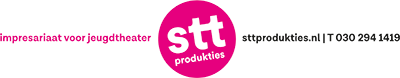 Technische LijstNaam voorstelling:StapelgekNaam groep:Productiehuis ValentijnDuur voorstelling:50 minutenPublieksopstelling:Licht oplopendOmschrijving licht:  geenOmschrijving geluid:Nemen ze zelf meeOmschrijving Video + Projectie:Komt nogGrootte speelvlak: (bxdxh)6 br. , 6 diep, 2.20 hoogAantal stopcontacten nodig op toneel:1Rook/vuur:Klein beetjeOpbouwtijd:1,5 uurAfbreektijd:45 min.Aantal spelers:2Aantal technici van groep:Aantal technici nodig van theater:1Contactpersoon techniek van groep+ telefoon nr. :Nu nog 06 25052543